Sheldon Jackson Museum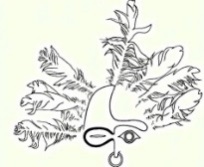 2024 Alaska Native Artist Residency Program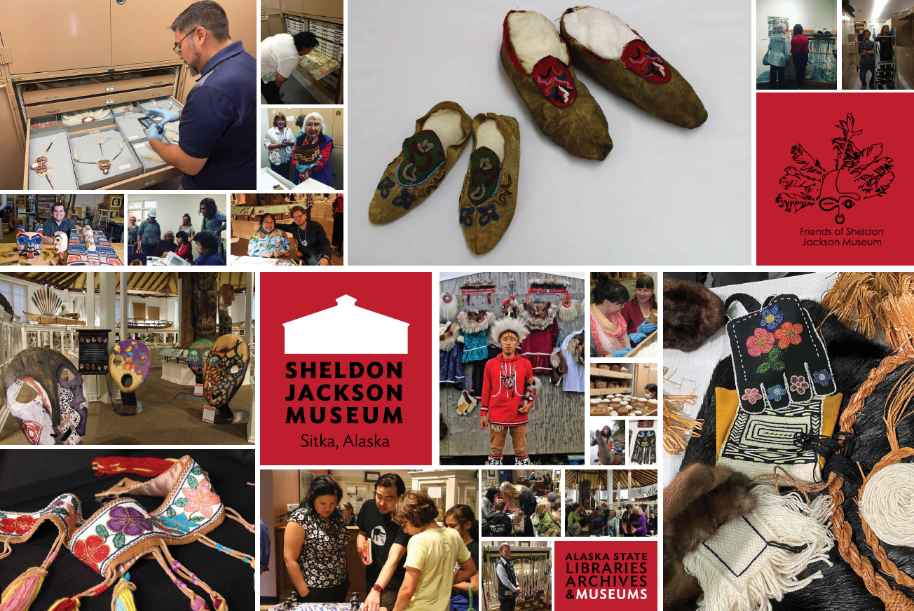 Accepting Applications from Alaska Native ArtistsFive Residencies Available $2000 salary, travel, lodging, and food stipendJune 10-July 2nd  July 29-August 18thAugust 19-September 8thSeptember 12-October 2nd  October 3-October 24th To apply and for details, contact Curator Jacqueline Hamberg at Jacqueline.Fernandez-Hamberg@Alaska.gov or visit http://friendsofsjm.com/NARP.php  or call (907) 747-8981Must apply by Jan. 15, 2024  